『まいごのかぎ』③　（　　）番　名前（　　　　　　　　　　　　）・　ちをみるときのポイント　・・ちをす〇　の気持ち〇　りいこの気持ちが変わったと思う場面・理由振り返り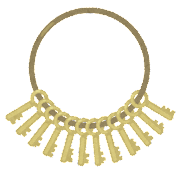 